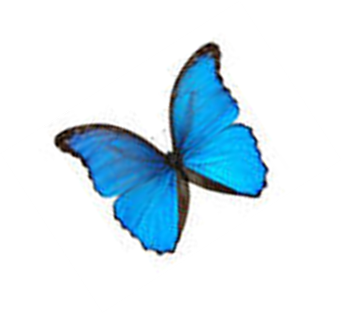 Energising Cowley 
with the              Temple Cowley Pools Community DevelopmentClarifications to our Proposal
from
SaveTCP community interest company
October 2014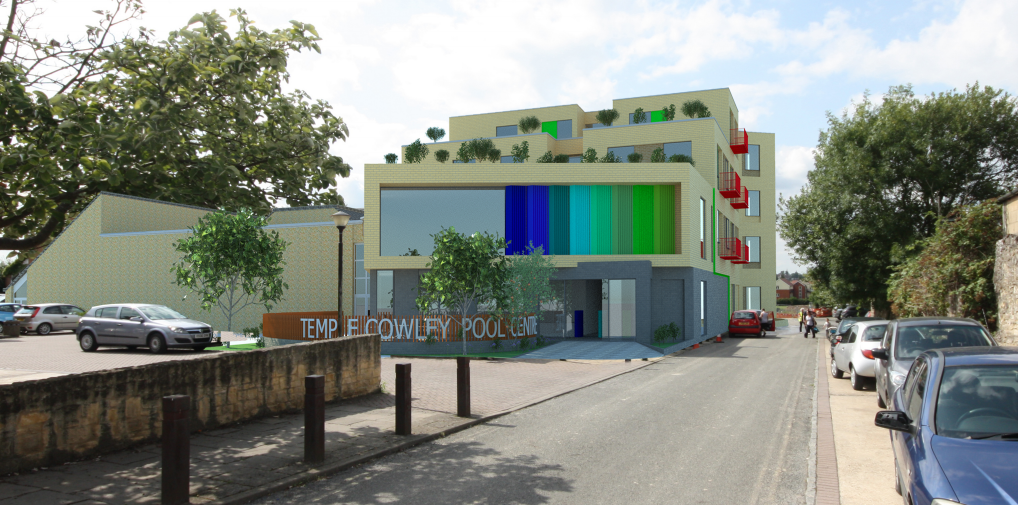 ContentsIntroductionOxford City Council has asked for a number of clarifications regarding the community bid to take over operation of the site in Temple Road, Cowley, known as Temple Cowley Pools. This document is the community’s response to these requests for clarifications, a response to the emails from D Ashworth to N Gibson (15th and 16th October 2014) and the meeting on 20th October 2014 between J Winfield and D Ashworth representing Oxford City Council and members of the SaveTCP community interest company.The document layout comprises this introduction, an overview section describing a revision to the general narrative and then the clarifications themselves along with additional relevant information.SaveTCP cic and the community we represent would welcome any further discussion about these clarifications or any other aspect of our proposal to retain and operate Temple Cowley Pools.For all correspondence in relation to this clarification document, please contact:Nigel Gibson
Director
SaveTCP cic
nigelgibson@hotmail.com
07807 842 307OverviewOxford City Council has required that we present a single preferred option. In order to do this we have made a number of assumptions which we would seek to clarify and validate at the earliest opportunity.  Key RevisionsTemple Cowley Pools will operate continuously as a health and fitness facility from Day 1 – TUPE provisions are likely to applyTemple Cowley Pools will continue to operate in a way to be agreed with Fusion and Oxford City Council while due diligence, TUPE consultation and a pre-contract take-on activities are complete; we are assuming this period will be from when Temple Cowley Pools is scheduled to close (current public information early 2015) to end of March 2015Transfer of operation to SaveTCP cic from the start of April 2015 Temple Cowley Pools will remain open to the public during any rebuilding worksOxford City Council will retain the freehold of the site, while the centre is operated on a 125 year lease at a peppercorn rentContinuous improvement programme that minimises impact on operation of the health and fitness facility and supports increase in footfallViable operation of health and fitness centre not dependent on residential housing constructionResidential housing construction enables development of new dryside facilities. Timetable for this decoupled from health & fitness centre operation.TimelineNov/Dec: City Executive Board approves proposal Dec 2014/Mar 2015: Due diligence, TUPE consultation,  pre-contract take-on activitiesAgreement with Council – partners, operating models, funding, acceptance criteria, commercialsDue diligence – building physical condition, feasibility checksTUPE consultationDevelopment – partner confirmation, design refinementApr 2015: Transfer – from Fusion operation to SaveTCP cicInitial operation immediate cost savings – air conditioning, pool covers, power matchingimmediate improvement – diving pool back in usemarketing to drive uptake – events, offers2015/2016: plant renewal – rolling refurbishment/replacement filters, pumps, air handling unit2016/2017: Site developmentCentre business as usualMarket housing for off-plan salesRedevelop siteWhat we will doRun health/fitness centre with leisure operator partnerRedevelop dryside facilitiesConstruct approx. 17 flats (1,2,3 bedroom) with housing associationFundingInitial Feasibility grants (for example, SIB)Startup funding – private donations/investmentRefurbishment funding - grantsRebuild funding – housing association/off-plan salesProfitable revenue generation for sustainabilityFacilities we will deliverComplementary ServicesCommunity Health Hub – social prescribingDrop-off delivery pointCommunity internet provision – wifi, computer accessMajor ClarificationsFunding Sources and GrantsCan you please explain all funding sources and grants set out on pages 8 and 19. Can you provide evidence of the availability of this funding in the form of a letter or accounts from the funding sources.Page 8 of our proposal references the following:Initial Feasibility grantsStartup funding – private donations/investmentRebuild funding – housing association/off-plan salesProfitable revenue generation for sustainabilityEach of these are considered in turn as followsInitial Feasibility grantsThe Social Investment Business Group (SIB) offers both pre-feasibility (up to £10,000) and feasibility (up to £100,000) grants. These were previously unavailable to the community project as housing construction was a key initial element, and thus did not qualify for this type of grant. However, while still a key element to the community’s development strategy, the initial phase focuses solely on taking over the operation of Temple Cowley Pools, and we would therefore be eligible. Written confirmation is not available at this time.Startup funding – private donations/investmentThe financial model supporting our current proposal requires startup funding to cover the costs of transfer operation and initial works. The maximum we anticipate needing is:TUPE transfer costs - £100,000Interim centre operation (covering Fusion losses Jan-Mar 2015) - £53,000Miscellaneous services (legal, financial, surveys, certification, insurances, IT prep) - £80,000Maintenance/refurbishment works:Power matching/rigid pool covers - £20,000Air conditioning – £20,000Diving pool - £40,000Gym equipment - £70,000Contingency (for example to cover any loss during first months of operation) - £117,000Total : £500,000As stated previously, we have a private donor who can cover these costs but who at present wishes to remain anonymous. This presents a difficulty in responding to your clarification request.However, other sources of funding are available, confirmed for this type of community proposal:Sport England Inspired Facilities Fund for a lease of over ten years, up to £75,000the Council could assist the community by working with us to apply for matched funding – up to £150,000 availableCommunity First Fund£30m is available nationally through the Neighbourhood Matched Fund. Every council ward in the UK is entitled to matched funding, the value based on a deprivation index. Blackbird Leys and Rose Hill have received just under £34,000 each, and there is no reason to think that Cowley Marsh (the ward in which Temple Cowley Pools is situated) could not achieve a similar award. The community match funding can be a combination of donations of cash, services, free products or volunteer time.National LotteryThere are several grant schemes that apply to SaveTCP cic for up to £500,000, specifically targeted at health, well-being, fitness, children/young people, older people, disabled people, play, recreation and sports – precisely the areas being targeted by through this community proposal. The various grant schemes are:Reaching Communities (building and community-driven projects)The People’s MillionsAwards for AllRebuild funding – housing association/off-plan salesFurther to the information you provided at our meeting on 20th October, concerning the notification of a preferred developer, we have re-engaged discussions with a Housing Association to revalidate the principles of our original proposal.The timing of this phase has moved to development of plans/planning approval during 2016, with building work taking place in 2017; and while development of new facilities is vital for re-energising the community and providing much-needed housing, it is independent of a financially viable operation of the health and fitness centre.Established principles are:Housing Association will provide all funding for building work, and will then operate their proportion of the housing units for social housing.Housing Association will operate all housing as a single blockSale of private housing will provide:Margin payback to Housing Association (for upfront building costs) – this will be minimised by asap off-plan sale and cash paymentsAdditional revenue to fit out community/dryside areasPay back any loans from private individuals (or other sources, assuming a worst case that we require additional funding up to this point this provides an additional contingency) Profitable revenue generation for sustainabilityBased on the direction provided by the Council at our meeting on 20th October, and the assumptions we have used in developing a financial plan (see elsewhere in this document), the operation of the health and fitness centre will generate a surplus.We can find no reference to funding or grants on page 19 of our proposal.Additional Funding SourcesIn preparing the proposal and supporting financials we examined a variety of commercial funding mechanisms, from ‘traditional’ bank/finance institution loans (too expensive for a community organisation) to more recent sources such as crowdfunding (mostly small values with expected returns).The following remain possible sources of funding should the need arise:Specialist lenders to community enterprises; examples include the Charity Bank, the Co-operative Bank, Unity Trust Bank, Co-operative and Community Finance.Joint social enterprise with community builder (for example, Coin Street Community Builders in London)The Bernard Sunley Charitable FoundationRenewable Heat Incentive   0845 2002122 or rhi.enquiry@ofgem.gov.ukSelling shares (the SaveTCP cic would need to be replaced by an appropriate commercial vehicle)Public sector body grants, for example Regional Development Agencies, sports foundations or charitable trusts.Community Development Finance InstitutionsAny or all of these potential funding sources may be explored as suitable mitigation to financial risk if and when they become necessary.Site OwnershipCan you please explain how the option to buy the freehold of the site on page 19 will operate. Please set out how the site will be valued and the payment profile.Having discussed this area further, we are proposing the following approach:Long lease of 125 years at a peppercorn rent of £100 pa – this is essentially a Community Asset TransferNo option to buy the freehold – as a community asset, the land will remain in public ownershipSurplus return to the community – once in full operation, our forecast shows that a minimum of £50k pa will be available for this purposeThe overwhelming value of the site is what it represents to the communityThe advice we have received is that the site sold as seen (with the health and fitness centre in situ) and for the same continued purpose of health and fitness facility operation has zero commercial value.We remain completely open to discussion on leasing arrangements, particularly if this can assist Oxford City Council in managing risk. For example, we could consider an initial 5 year lease during which time we demonstrate successful operation of the centre, deferring the rebuild operation. An example of how successful such as approach has been elsewhere in the UK is at Jesmond Swimming Pool, described in the following case study:.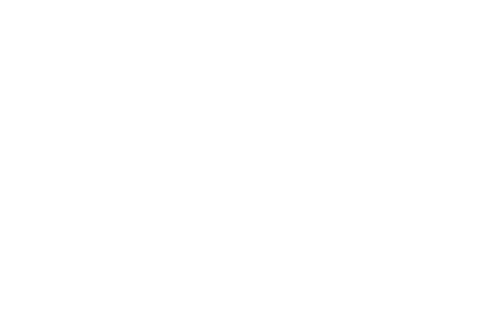 Revenue & CostsOn page 19 you refer to a surplus to be shared with OCC can you please show the assumptions you have made in the calculation of this surplus. Please clearly set out all expenditure against income and provide a cash flow that demonstrates how the pool will remain viable over the next 5 years and during construction, having taken into account  servicing the debt, utilising the contingency (page 30) and competition from other leisure facilities. As described in more detail elsewhere, we are assuming that our proposal includes a Community Asset Transfer with continuous operation. As such we believe that TUPE will apply to all existing employees at Temple Cowley Pools. The consequences are that because of the requirements of the TUPE process, it will not be legally possible to simply transfer operation on the planned closure date as published of early 2015 (we are assuming January). See Additional Information section for more details of the proposed timetable and likely activities.Interim OperationSo in compiling an income/expenditure forecast we have assumed that the centre will continue operation between the planned closure date of 31st December 2014 and 31st March 2015. We are assuming that the centre will be operating on substantially the same income/expenditure as reported by Fusion in previous communications, the following being for the full financial year of 2013/14:We would wish to make some immediate changes during this period that would both reduce costs and increase income; income is also likely to increase disproportionately because of the seasonal fluctuations in leisure centre use (the start of year being a period of higher expected income), but nevertheless we assume a worst case pro rata loss over the three months of £53,000. This loss, along with related mobilisation costs, is covered by the startup funding explained elsewhere in this document.Having taken over operation of the centre in April 2015 we make the following projection:AssumptionsIn the absence of information concerning the existing usage at the centre (footfall analysed by subscription/walk-up/concessions/activity), the five year projection has been based on the figures which are available from Fusion combined with experience of operating other similar centres.Income AssumptionsDo not factor in the timing of the gym investment project delivery and/or any associated business interruption/impact on other activitiesFitness £30/month membershipGrow from 800 members (Year 1) to 1,850 (Year 5)Swimming Lessons£20.40/month (£5.10/lesson) Grow from 440 pupils (Year 1) to 1,250 (Year 5)Expenditure AssumptionsExcluded from this projectionContract Support CostsDepreciation & other financial chargesLegalsNNDR RatesOne-off contract start-up costs of mobilisation:Pre-launch campaigning to ensure continuity & maximise awarenessDemographicsData cut and/or membership migration from Fusion Benefits potentially deriving from delivery of invest-to-save environmental projects Dilapidation SurveysBacklog maintenance and repairs/reinstatements e.g. gym air conditioning, ozone generator, corrosion issues, etc.for consultation in transfer of staff from one organisation to anotherCompetition from Other Leisure FacilitiesWe do not believe, based on our consultation with the public over the last five years that successful continued operation of the Temple Cowley site there will be adversely affected by the current and envisaged competition. 25,000 signatures on 8 petitions over this time bear testament to the support for keeping the centre open, along with the consistent positive feedback to our plans over the last six months. In addition, as the Council is aware, nearly 300 letters and emails of support have been received specifically supporting this community proposal to take over operating the centre.Independent research as described in our proposal indicates clearly that there is a huge untapped market of people who will address their issues of health and fitness by taking more exercise given the right conditions. Two key conditions are availability of exercise opportunity and location (distance and time taken to travel). If the Council closes Temple Cowley Pools then the research indicates that we can expect an increase in obesity and related health issues such as Type II diabetes, increased costs to both City and County Councils and an increase in crime.The research work included in our proposal demonstrates the areas that are accessible to both Temple Cowley Pools and the new Blackbird Leys swimming pool. There is no overlap between the two catchment areas with regard to the Council enacted policy that the preferred mode of transport to a leisure centre is through walking. If Temple Cowley Pools closes the population in the area will either not go as frequently to another location or not go at all, because of additional time and expense.AccommodationCan you please provide a schedule of accommodation including gross floor areas and net saleable areas. Your assumption of the values for each unit would be very helpful. If this is not possible the sales values £per sq ft/£persqm  would be acceptable. Additionally if you could allow us to have a copy of your valuation model and cash flow, this would help our understanding of your bid. The layout of accommodation was developed as a way of demonstrating the potential building massing and street scene; this provided for a minimum of 17 flats, along with construction of the community area, exercise studio, treatment rooms, gym, café and changing areas. There is scope for additional housing of a format to be agreed. Assuming that only the current format is achieved, then approximate areas are as follows:3 x 3 bedroom flat average area is = 104msq, Total: 312msq5 x 2 bedroom flat average area is = 75msq, Total: 375msq9 x 1 bedroom flat average area is = 66msq, Total: 594msqTotal estimated net saleable area = 1281msqEstimated gross areas are:3rd floor:      568msq2nd floor:     790msq1st floor     1044msqGround floor (without existing swimming pool area): 1053msqBasement (estimate): 320msqTOTAL: 3,775msq--------------------------------------Grd floor with existing swimming pool area:    2557msqTOTAL: 5,279msqAll these areas are provisional and can only be confirmed when further site investigations have been taken.Additional InformationThis section contains supplementary information to assist in understanding our proposal revisions, in particular what needs to happen during the Interim Period (Jan/Mar 2015).Interim Period OperationThe following is an indicative mobilisation plan of activities necessary in the run-up to taking over the operation of Temple Cowley Pools in April 2015, developed with input from Active Nation as leisure operator partner, and subject to change as more information becomes available or particular proposals agreed. Given the time available to respond to these clarifications it is necessarily high level. More detail can be provided on each point.The mobilisation plan includes specific tasks for each of the following areas:Health & SafetyICTFinanceService QualityCampaigns & CommunicationsTechnical     There are also priority ‘pinchpoints’ that provide a focus during mobilisation:Health & SafetyTesting, Compliance & Certification Records for Temple Cowley Pools as a property. We would request receipt of the following documents, as a minimum, as part of the due diligence and service transfer process:Valid IEE Periodic Test/Inspection CertificateValid IEE Emergency Lighting Test CertificateFire Prevention Officer Certificate (if applicable)Water Risk Assessment DocumentationAsbestos RegisterPortable Appliance log book and/or schedule of the last cycle of testingGas Safe soundness certificatesLift Installations Insurance Inspection Reports (LOLER compliance)Assistance Alarm certificatesFire Extinguisher Service recordsInsurance Inspection ReportsTM44 Inspections & F-Gas Regulations (air conditioning) Employee Qualifications & TrainingRLSS UK National Pool Lifeguard Qualifications & Training RecordsFirst Aid at Work QualificationsAED (Automated External Defibrillator) Qualifications & Training Records (if AED is already provided)Disclosure & Barring Service (DBS) checks (previously CRB checks)  InventoryYou have supplied a current inventory – we would need to validate that list, and the condition of each item to assess the potential for reuse as part of the due diligence activity.ICTEarly access would be needed to identify site needs, both for staff/centre use but also for the provision of public internet access.Membership ManagementAs a community operation complementing the Council Leisure Services, we would expect and anticipate full co-operation to ensure an optimised end-user experience. As far as possible we would wish to continue to operate on the same admission fee scheme as currently in operation. We would expect a membership data cut to be made – enabling the transfer of memberships (BACS) – any prepaid amounts, monthly subscriptions, Slice Card credits. Also usage by members registered at other centres.Backlog MaintenanceA full survey will be necessary and we would wish to discuss any aspects where we feel the Council should provide remedial work prior to takeover.Business ContinuityWe will work with existing service contracts already in place locally e.g. refuse removal, mechanical & electrical plant maintenance.  As part of due diligence process we will review for value for money, appropriate ethical/standards compliance, and novate as/where appropriate. We view Management of Utilities, Alarm Systems (Fire Protection, Intruder & Other Security) and Swimming Pool Water Conditions as service critical transfer issues.TUPEThe following areas are of particular importanceActive Nation has experience of transferring services from other contractors and has incorporate lessons learned, especially around the critical importance of:Employee qualifications and training at the point of transfer (and associated records)Employee work patterns e.g. Lifeguard resourcesEmployee pay, terms & conditions detailsOriginal Council ContractsFusion ContractsSessional & Self Employed arrangements        Our understanding is that TUPE will apply to Temple Cowley Pool’s service transfer i.e. employees of Fusion would automatically become employees of SaveTCP cic or their subcontractor. Their terms and conditions of employment would be protected. We would wish to have more information relating to the Cleaning Service Contractor referenced by Fusion.TUPE regulations require appropriate disclosure of information, in particular:Disclosure of Employee Liability Information – there is a need for accurate, up to date and secure data (including payroll details). This information must be provided not less than 28 days before the transfer.Information and Consultation - the need for outgoing and incoming employers to inform/consult with employees. This includes the need to provide written information about the fact the transfer is going to take place, when and why; together with any ‘social, legal or economic’ implications for the affected employees, including risk of redundancies.       SaveTCP cic would welcome further discussion relating to this area, or any other aspect of our response.25m competition swimming poolDiving pool with springboard, 1m & 3m boardsLearner poolJacuzziFlumesCaféCommunity room/catering/creche2 x Therapy roomsExercise studioGymnasiumSauna/steam room suiteCommunity gardenIncomeMemberships415,200Classes & Courses17,600Swimming - Swim140,200Swimming - School91,900Activities - Junior600Activities - Outdoor5,000Misc/Other Income24,800Total Income695,300ExpenditureStaff Related544,200Stock etc.4,200Consumables17,400Promotions9,700Cleaning37,200Equipment40,000Repair & Renewal300PPM Premises61,300Administration41,900Overheads10,100Finance Costs76,500Finance Costs?7,200Irrecoverable VAT55,000Total Expenditure905,000Surplus/(Deficit)-209,700Income 2015/162016/172017/182018/192019/20Fitness360,000432,000540,000648,000666,000Swim Lessons107,712146,880195,840293,760306,000Swimming 145,000150,000150,000150,000150,000Café5,00030,00030,00030,00040,000Vending18,00020,00020,00020,00020,000Retail20,00020,00030,00030,00040,000Other25,00030,00030,00040,00050,000*Total Income680,712828,880995,8401,211,7601,272,000Expenditure2015/162016/172017/182018/192019/20Staff Costs382,642455,884547,712666,468699,600Utilities69,57182,88899,584121,176127,200Maintenance90,443107,754129,459157,529165,360Marketing10,43612,43314,93818,17619,080Partial Exemption20,87124,86629,87536,35338,160Other Costs69,57182,88899,584121,176127,200*Total Expenditure643,534766,714921,1521,120,8781,176,600*Surplus/(Deficit)37,17862,16674,68890,88295,400Week#DatesInitial EngagementMobilisation Task Milestone(s)1December 2014Mobilisation Project Communications Structure(s) and Protocols Agreed Staff Consultations & PresentationsActive Nation Mobilisation Team ‘Ready to Go’Start Contract Manager RecruitmentAgree Communications PlanConclude ICT and Technical SurveysCommence Stakeholder ConsultationStaff Introductions and Start Engagement   2December 2014Mobilisation Project Communications Structure(s) and Protocols Agreed Staff Consultations & PresentationsActive Nation Mobilisation Team ‘Ready to Go’Start Contract Manager RecruitmentAgree Communications PlanConclude ICT and Technical SurveysCommence Stakeholder ConsultationStaff Introductions and Start Engagement   3December 2014Mobilisation Project Communications Structure(s) and Protocols Agreed Staff Consultations & PresentationsActive Nation Mobilisation Team ‘Ready to Go’Start Contract Manager RecruitmentAgree Communications PlanConclude ICT and Technical SurveysCommence Stakeholder ConsultationStaff Introductions and Start Engagement   4December 2014Mobilisation Project Communications Structure(s) and Protocols Agreed Staff Consultations & PresentationsActive Nation Mobilisation Team ‘Ready to Go’Start Contract Manager RecruitmentAgree Communications PlanConclude ICT and Technical SurveysCommence Stakeholder ConsultationStaff Introductions and Start Engagement   5December 2014Mobilisation Project Communications Structure(s) and Protocols Agreed Staff Consultations & PresentationsActive Nation Mobilisation Team ‘Ready to Go’Start Contract Manager RecruitmentAgree Communications PlanConclude ICT and Technical SurveysCommence Stakeholder ConsultationStaff Introductions and Start Engagement   6January 2015At Contract Handover:Contract Manager Appointed and Inducted as an integral member of Mobilisation Team for Contract Handover7January 201510.5 Week PeriodProtocols for Stock Check, Advanced Income and Site Security in placeHazard and H&S Reporting Protocols in placeFinancial and BACS database complete Councils Web page(s) connected and routing online enquiries to Active NationInsurance liabilities identified and cover in placeHealth and Safety System Start-up and Migration Action Plan agreed (with training needs analysis complete)Payroll and Pension migration Action Plan agreed‘Go-Live’ Launch Plan defined & ready for delivery8January 201510.5 Week PeriodProtocols for Stock Check, Advanced Income and Site Security in placeHazard and H&S Reporting Protocols in placeFinancial and BACS database complete Councils Web page(s) connected and routing online enquiries to Active NationInsurance liabilities identified and cover in placeHealth and Safety System Start-up and Migration Action Plan agreed (with training needs analysis complete)Payroll and Pension migration Action Plan agreed‘Go-Live’ Launch Plan defined & ready for delivery9January 201510.5 Week PeriodProtocols for Stock Check, Advanced Income and Site Security in placeHazard and H&S Reporting Protocols in placeFinancial and BACS database complete Councils Web page(s) connected and routing online enquiries to Active NationInsurance liabilities identified and cover in placeHealth and Safety System Start-up and Migration Action Plan agreed (with training needs analysis complete)Payroll and Pension migration Action Plan agreed‘Go-Live’ Launch Plan defined & ready for delivery11February 201510.5 Week PeriodProtocols for Stock Check, Advanced Income and Site Security in placeHazard and H&S Reporting Protocols in placeFinancial and BACS database complete Councils Web page(s) connected and routing online enquiries to Active NationInsurance liabilities identified and cover in placeHealth and Safety System Start-up and Migration Action Plan agreed (with training needs analysis complete)Payroll and Pension migration Action Plan agreed‘Go-Live’ Launch Plan defined & ready for delivery12February 201510.5 Week PeriodProtocols for Stock Check, Advanced Income and Site Security in placeHazard and H&S Reporting Protocols in placeFinancial and BACS database complete Councils Web page(s) connected and routing online enquiries to Active NationInsurance liabilities identified and cover in placeHealth and Safety System Start-up and Migration Action Plan agreed (with training needs analysis complete)Payroll and Pension migration Action Plan agreed‘Go-Live’ Launch Plan defined & ready for delivery13February 201510.5 Week PeriodProtocols for Stock Check, Advanced Income and Site Security in placeHazard and H&S Reporting Protocols in placeFinancial and BACS database complete Councils Web page(s) connected and routing online enquiries to Active NationInsurance liabilities identified and cover in placeHealth and Safety System Start-up and Migration Action Plan agreed (with training needs analysis complete)Payroll and Pension migration Action Plan agreed‘Go-Live’ Launch Plan defined & ready for delivery14February 201510.5 Week PeriodProtocols for Stock Check, Advanced Income and Site Security in placeHazard and H&S Reporting Protocols in placeFinancial and BACS database complete Councils Web page(s) connected and routing online enquiries to Active NationInsurance liabilities identified and cover in placeHealth and Safety System Start-up and Migration Action Plan agreed (with training needs analysis complete)Payroll and Pension migration Action Plan agreed‘Go-Live’ Launch Plan defined & ready for delivery15March 201510.5 Week PeriodProtocols for Stock Check, Advanced Income and Site Security in placeHazard and H&S Reporting Protocols in placeFinancial and BACS database complete Councils Web page(s) connected and routing online enquiries to Active NationInsurance liabilities identified and cover in placeHealth and Safety System Start-up and Migration Action Plan agreed (with training needs analysis complete)Payroll and Pension migration Action Plan agreed‘Go-Live’ Launch Plan defined & ready for delivery16March 201510.5 Week PeriodProtocols for Stock Check, Advanced Income and Site Security in placeHazard and H&S Reporting Protocols in placeFinancial and BACS database complete Councils Web page(s) connected and routing online enquiries to Active NationInsurance liabilities identified and cover in placeHealth and Safety System Start-up and Migration Action Plan agreed (with training needs analysis complete)Payroll and Pension migration Action Plan agreed‘Go-Live’ Launch Plan defined & ready for delivery17March 201510.5 Week PeriodProtocols for Stock Check, Advanced Income and Site Security in placeHazard and H&S Reporting Protocols in placeFinancial and BACS database complete Councils Web page(s) connected and routing online enquiries to Active NationInsurance liabilities identified and cover in placeHealth and Safety System Start-up and Migration Action Plan agreed (with training needs analysis complete)Payroll and Pension migration Action Plan agreed‘Go-Live’ Launch Plan defined & ready for delivery18March 2015Contract Commencement:Service Priorities and Financial Objectives Clearly Known and Understood > 19April 2015High (visibility) level of ICT SupportCampaigning and Supporter Teams Re-Trained and ‘Tooled’ for Success  Discovery Weekends and Supporter Interaction/Referral Targets Launched & Monitored  Local Leadership Team(s) supported and briefed on weekly basisOperational Service Systems have agreed Action Plans for integration and audit 20April 2015High (visibility) level of ICT SupportCampaigning and Supporter Teams Re-Trained and ‘Tooled’ for Success  Discovery Weekends and Supporter Interaction/Referral Targets Launched & Monitored  Local Leadership Team(s) supported and briefed on weekly basisOperational Service Systems have agreed Action Plans for integration and audit 21April 2015High (visibility) level of ICT SupportCampaigning and Supporter Teams Re-Trained and ‘Tooled’ for Success  Discovery Weekends and Supporter Interaction/Referral Targets Launched & Monitored  Local Leadership Team(s) supported and briefed on weekly basisOperational Service Systems have agreed Action Plans for integration and audit 22April 2015High (visibility) level of ICT SupportCampaigning and Supporter Teams Re-Trained and ‘Tooled’ for Success  Discovery Weekends and Supporter Interaction/Referral Targets Launched & Monitored  Local Leadership Team(s) supported and briefed on weekly basisOperational Service Systems have agreed Action Plans for integration and audit 23May 2015High (visibility) level of ICT SupportCampaigning and Supporter Teams Re-Trained and ‘Tooled’ for Success  Discovery Weekends and Supporter Interaction/Referral Targets Launched & Monitored  Local Leadership Team(s) supported and briefed on weekly basisOperational Service Systems have agreed Action Plans for integration and audit 24May 2015High (visibility) level of ICT SupportCampaigning and Supporter Teams Re-Trained and ‘Tooled’ for Success  Discovery Weekends and Supporter Interaction/Referral Targets Launched & Monitored  Local Leadership Team(s) supported and briefed on weekly basisOperational Service Systems have agreed Action Plans for integration and audit 25May 2015High (visibility) level of ICT SupportCampaigning and Supporter Teams Re-Trained and ‘Tooled’ for Success  Discovery Weekends and Supporter Interaction/Referral Targets Launched & Monitored  Local Leadership Team(s) supported and briefed on weekly basisOperational Service Systems have agreed Action Plans for integration and audit 26May 2015High (visibility) level of ICT SupportCampaigning and Supporter Teams Re-Trained and ‘Tooled’ for Success  Discovery Weekends and Supporter Interaction/Referral Targets Launched & Monitored  Local Leadership Team(s) supported and briefed on weekly basisOperational Service Systems have agreed Action Plans for integration and audit 13 WeeksJune-August 2015Full operationExercise Experience Optimisation – Gym Investment & Group Exercise LaunchMobilisation Audit and ReviewSupporter and Staff SurveyNew Financial Year Business Planning Completed